Мултифункционален термометър Medisana FTD 3 в 1, Германия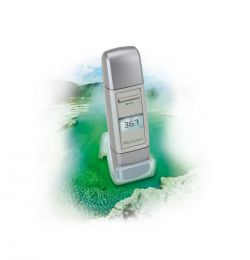 ВАЖНИ УКАЗАНИЯ	Прочетете внимателно инструкцията за	i експлоатация, особено указанията за безопасностпреди да започнете да използвате уреда и запазете инструкцията за експлоатация. Ако давате уреда на трети лица, дайтенепременно и тази инструкция за експлоатация.	jОбяснение на символитеТази инструкция за експлоатация принадлежи към този уред. Тя съдържа важни информации относно пускане в експлоатация и използване. Прочетете цялата инструкция за експлоатация. Неспазването на тази инструкция за експлоатация може да доведе до тежки наранявания или повреди на уреда.ПРЕДУПРЕЖДЕНИЕТези предупредителни указания трябва да се спазват, за да се предотвратят евентуални наранявания на използващия уреда.ВНИМАНИЕТези указания трябва да се спазват, за да се предотвратят евентуални повреди на уреда.УКАЗАНИЕТези указания Ви дават полезни допълнителни информации относно инсталацията или експлоатацията.Използвайте уреда само по предназначение в съответствие с инструкцията за експлоатация. При използване не по предназначение се анулира гаранцията.Уредът не е предназначен за комерсиално използване.Този уред не е предвиден за използване от лица (включително деца) с ограничени физически, сензорни или умствени способности или от неопитни и/или незнаещи лица. Такива лица могат да използват уреда, ако са под надзор на друго отговарящо за тях лице или са получилиот него указания за това, как да използват уреда.Не трябва да се позволява на деца да си играят с уреда.В случай на дефекти не поправяйте сами уреда. Това анулира гаранцията. Поправки трябва да се извършват само от оторизирани сервизи.Не поставяйте термометъра във вода или в друга течност. Ако проникне влага в уреда, извадете батерията и не правете повече измервания с термометъра. Преди да продължите да използвате уреда се свържете с Вашия специализиран търговец .Не тръскайте и не почуквайте термометъра.Не оставяйте термометъра продължително време на екстремни температури, напр. в изложен на пряко слънце автомобил.2 . Пускане в експлоатацияБлагодарим Ви за доверието и Ви поздравяваме за избора!Радваме се, че с FTD термометъра сте закупили качествен продукт на MEDISANA.За да постигнете желания резултат и за да се радвате дълго време на Вашия MEDISANA FTD термометър, Ви препоръчваме да прочетете внимателно следната инструкция за използване и да я съхраните. FTD термометърът Ви позволява да измервате температурата в ухото и на челото. Освен това той показва температурата на заобикалящата среда и показва актуален час.Комплект на доставка и опаковкаМоля първо проверете, дали уредът е напълно окомплектован и дали няма някаква повреда. В случай на съмнение не пускайте уреда в експлоатация и се обърнете към Вашия търговец или към Вашия сервиз.В комплекта на доставка е включен:MEDISANA FTD термометър с батерия 1бр.Поставка1бр.Инструкция за експлоатация 1бр.ПРЕДУПРЕЖДЕНИЕ	Внимавайте да не попадне опаковъчно	 фолио в ръцете на деца.	Съществува опасност от задушаване.Индикация за батериятаВ комплекта на доставка е включена литиево-йонна батерия (3 V CR2032). Преди първо използване дръпнете предпазната лента. Ниската степен на заряд на батерията се указва чрез символа на батерията  в долната част на дисплея. Възможно най-бързо трябва да 	смените батерията ако капацитетът  е изразходван, допълнително към мигащия символ на батерията  на дисплея  се появява указанието "Lo” и се чува звуков сигнал . Не е възможно термометърът да бъде използван повече преди смяна на батерията. Натиснете бутона за включване и изключване на уреда.Смяна на батериятаТози термометър е оборудван с предпазно заключване за предпазване на батерията от деца. Натиснете бутона за отваряне на гнездото за батерията с остър предмет навътре и извадете батерията . За този термометър се нуждаете от литиева батерия 3 V CR2032. При поставяне на батерията положителният полюс (+) трябва да сочи нагоре.Пускане в експлоатацияПРЕДУПРЕЖДЕНИЕБАТЕРИИ - УКАЗАНИЯ ЗА БЕЗОПАСНОСТНе разглобявайте батериите!1 Изтощените батерии трябва незабавно да се изваждат от уреда.Повишена опасност от изтичане, да се избягва контакт с кожата, очите и лигавиците!.При контакт с киселината на батериите поразените места трябва незабавно да се изплакнат обилно с вода и незабавно да се потърси лекар.Ако е била погълната батерия, трябва незабавно да се потърси лекар.Сменяйте винаги всички батерии едновременно.Използвайте само батерии от един и същи тип, не използвайте различни типове батерии или използвани и нови батерии едновременно.Поставяйте батериите правилно, съблюдавайте поляритета.При продължително неизползване на уреда изваждайте батериите от него.Дръжте батериите далеч от деца.Не зареждайте батериите. Съществува опасност от експлозия.Не ги хвърляйте в огън. Съществува опасност от експлозия.Не изхвърляйте изхабени батерии и акумулаторни батерии в битовия отпадък, а на специални места, предвидени за изхвърляне на вредни отпадъци, или ги предайте в пунктовете за събиране на батерии в търговските центрове.Точен час и температура на заобикалящата средаПри първо пускане на уреда в експлоатация или след смяна на батерията трябва най-напред да настроите часовника. След това автоматично се активира режимът за измерване на температурата на заобикалящата среда. Ако не се интересувате от индикацията на температурата на помещението и часовника и/или ако искате да щадите батерията, не програмирайте часовото време след смяна на батерията. Така можете да го включите, както е описано, да измерите температурата на ухото или на челото, и след това уредът да се изключи автоматично .Настройка на часаОтворете гнездото за батерията като натиснете с остър предмет върху бутона. След отваряне на гнездото за батерията издърпайте капака на гнездото за батерията. Натиснете бутона за настройка на часа, докато индикацията на дисплея  започне да мига. Часовете се настройват с бутона за включване / сканиране  чрез многократно натискане до достигане на желания час . Чрез повторно натискане на бутона за настройка на часа преминавате от настройка на часовете към настройка на минутите. Минутната индикация мига. Постъпете както при настройката на часовете. След настройка на часа натиснете за потвърждение веднъж бутона за настройка на часа.Дисплеят на уреда показва вече на смени часа и температурата на заобикалящата среда.Използването като стаен термометър и часовник значително намалява експлоатационната продължителност на батерията.Указания преди използванеТермометърът има капсулован сензор. Не са необходими защитни покрития за сензора.Сензорът  на термометъра трябва да е винаги чист и в изправност, за да гарантира точни стойности на измерване.Ушната кал влияе на точността на измерване. При необходимост преди измерване почистете ухото и върха на сензора на термометъра, за да предотвратите неточно измерване.Ако по време на измерване на температурата на заобикалящата среда се прехвърли определеният диапазон от 16 °С - 40 °С, дисплеят показва “Err”.Указания за измерване на температуратаНе измервайте температурата си непосредствено след ядене, спортни тренировки или баня. Изчакайте половин час.Измервания едно след друго трябва да стават на интервали от най-малко 1 минута. Ако трябва да мерите температурата си често за кратко време, резултатите от измерването могат да се различават незначително.Телесната температура на човека се движи в рамките на естествен диапазон. Няма стандартна телесна температура.Измервайте и отбелязвайте телесната си температура в нормални условия. Така можете да разпознаете по-добре евентуална повишена температура.За точното измерване в ухото е много важно сензорът да е насочен към тъпанчето и да се намира достатъчно дълбоко в ушния канал.Има хора, които имат различни стойности на измерване в лявото и дясното ухо. За обхващане на температурни промени мерете винаги в едно и също ухо на дадения човек.Позицията по време на сън може да повлияе на стойностите на измерването. Когато човек спи определено време на едното ухо, температурата в това ухо е по-висока от нормалното. В такъв случай измерете в другото ухо или изчакайте няколко минути с измерванетоИзмерване на телесната температураЗа да достигнете до режима за измерване на телесната температура, натиснете при изключен уред бутона за включване I сканиране . Мига или символът за температура в ухото  или символът за температура на челото , в зависимост от предварително настроеният метод на измерване. За смяна на метода на измерване (чело - ухо или обратно) натиснете отново бутона за включване / сканиране  в рамките на 3 секунди. Смяната се придружава със звуков сигнал. При ново включване на уреда се указва последно настроеният режим на измерване (чело или ухо).УКАЗАНИЕИзмерването на температурата на челото трябва да се извършва само за проверка, тъй като температурата на кожата на челото се влияе лесно от външни условия и с това може да се изопачи резултатът от измерването.Измерване на температурата в ухотоЗа измерване на температурата в ухото махнете покритието на сензора Натиснете бутона за включване / сканиранеНа дисплея най-напред се указват всички знаци. Ако мига символът за температура на челото , натиснете отново бутона за включване / сканиране , за да достигнете до режима на измерване в ухото. Смяната се придръжава със звуков сигнал. Появява се последно измерената температура.Щом на дисплея  се появи символът за измерване на температурата в ухото . уредът е готов за работа . Натиснете още веднъж бутона за включване I сканиране и го задръжте натиснат.Дръпнете леко ухото, за да се изправи ушният канал . Вкарайте внимателно сензора в ушния канал.Появява се символът за протичащото измерване на температурата . Вкарайте сензора  в ухото. По време на процеса на измерване дръжте спокойно уреда. След само няколко секунди се чува кратък звуков сигнал и на дисплея се показва измерената телесна температура.След измерването на температурата, уредът преминава автоматично в режим на показване на час и температура на заобикалящата среда (ако е програмиран за това) или се изключва.Измерване на температурата на челотоЗа измерване на телесната температура на челото трябва да е поставено покритието на сензора.Натиснете бутона за включване / сканиране .На дисплея най-напред се указват всички знаци. Ако мига символът за температура в ухото, натиснете отново бутона за включване / сканиране , за да достигнете до режима на измерване на челото. Смяната се придружава със звуков сигнал. Появява се последно измерената температура .Щом на дисплея  се появи символът за измерване на температурата на челото , уредът е готов за работа.Дръжте уреда със сензора  в средата на челото и едновременно натиснете бутона за включване / сканиране . При натиснат бутон за включване / сканиране  дръпнете термометъра от средата на челото настрани до слепоочието. Отпуснете бутона при достигане на тази позиция.След извършено измерване на температурата ще чуете звуков сигнал и телесната температура се указва на дисплея.След това уредът преминава автоматично в режим на показване на час и температура на заобикалящата среда (ако е програмиран за това) или се изключва.Ако измерената температура е извън допустимия диапазон, се появява индикация “Lo" ( твърде ниска )  или “Hi" ( твърде висока ).Почистване и поддръжкаНай-важната и чувствителна част на термометъра е сензорът . За да се гарантира точно измерване на температурата, той трябва да е винаги чист и в изправност.Сензорът  е водоустойчив и затова може да се почиства чрез директно потапяне в спирт или с памук, напоен в спорт.За дезинфекция на сензора са подходящи стандартни дезинфекционни средства, съдържащи спирт. Съблюдавайте указанията на съответните производители.Кутията и дисплеят на термометъра не са водоустойчиви. Не ги потапяйте в течности.Почиствайте ги със суха, чиста кърпа. Не използвайте агресивни почистващи препарати.Прибирайте термометъра най-добре в оригиналната търговска опаковка и го съхранявайте на чисто и сухо място. Пазете го от директна слънчева светлина.Температурата на съхранение трябва да е от -20,0 °С до +50,0 °С.Уредът е калибриран от производителя. При правилно използване не е необходимо допълнително калибриране.Указание относно изхвърлянетоТози уред не трябва да се изхвърля заедно с битовия боклук. Всеки потребител е задължен да предава електрическите и електронните уреди, независимо дали те съдържат вредни вещества или не, в определени от града или търговията приемни пунктове, за да могат те да бъдат рециклирани по начин, щадящ околната среда. Преди изхвърляне на уреда извадетебатерията. Не изхвърляйте изхабените батерии с битовия отпадък, а на специални места, предвидени за изхвърляне на вредни отпадъци, или ги предайте в пунктовете за събиране на батерии в търговските центрове!Относно начина на изхвърляне се обърнете към местните служби или към търговските центрове.Технически данниИме и модел : MEDISANA FTD термометърТемпературен обхват: 10 °С - 50 °СТочност на измерване : при по-малко от 35,5 “С или повече от 42,0 °С ±0,3 °С, от 35,5 °С до 42,0 °С ±0,2 °СКлинична прецизност при повторение: ±0,1 °С 0,1 °СРаботна температура -20,0 °С до +50,0 °С, 16,0 °С до 40,0 °СТемпература на съхранение : при 95 % макс. относителна влажност на въздухаБатерия: 1 х 3 V CR2032 литиева батерияЖивот на батерията: около 500 измерванияРазмери: около 109 mm х 30 mm х 22 гт**Тегло: около 45 g вкл. батерияТози уред отговаря на изискванията на директива на ЕИО 93/42 за медицински продукти.	IЕлектромагнитна съвместимост:Уредът отговаря на изискванията на европейската норма EN 60601-1-2 за Електромагнитна съвместимост. Подробности относно тези измервателни данни могат да се получат от фирмата вносител 